	AP Psych Chapters 8, 12, 13, and 14 (and part of 7) Calendar 2017       	 Development, Personality, Psychological Disorders, Treatment/Therapies, Intelligence/Testing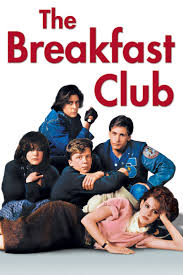 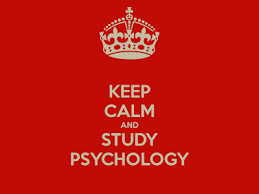 AP Psych TestMonday, May 1st – 12 pm!Bring a blue/black pen and pencils (regular NOT mechanical)100 Multiple Choice Questions (70 minutes) = 66.6% exam score2 FRQ’s (50 minutes) = 33.3% exam scoreTest = 2 hours (ish)Content :History and Approaches 2-4%Research Methods 8-10%Biological Bases 8-10%Sensation and Perception 6-8%States of Consciousness 2-4%Learning 7-9%Cognition 8-10%Motivation and Emotion 6-8%Developmental Psych 7-9%Personality 5-7%Testing and Individual Differences 5-7%Abnormal Psychology 7-9%Treatment of Disorders 5-7%Social Psychology 8-10%Sign up at College Board for online score reports! https://apscore.collegeboard.org/scores?ep_ch=PR&ep_mid=10730018&ep_rid=92661937Want to know the AP score accepted for credit at various universities?  Go to: https://apstudent.collegeboard.org/creditandplacement/search-credit-policiesClass DateIn-Class ContentHomework Assignment(DUE next class)Wednesday, Feb. 22ndThursday, Feb. 23rd Developmental PsychologyMilestonesPhysical DevelopmentChapter 8 Reading Notes pp. 323-330 CognitiveDevelopmentFriday, Feb. 24th – Advisory schedule – 3rd MP InterimsMonday, Feb. 27th – Senior Class Meeting 2nd period - MANDATORYFinish Physical Development – if neededCognitive Development*Baby Book Project Assigned         Due dates: A Day = Thurs. 3/9                           B Day = Fri. 3/10Finish Piaget WorksheetChapter 8 Reading Notes pp. 331-342 Psychosocial DevelopmentTuesday, Feb. 28th Wednesday, March 1st AP TEST REGISTRATION DUEFinish Cognitive Dev. Video ClipsReview Baby Book ProjectAttachment, Parenting, and Social/Emotional Development Chapter 8 Study Guide GivenChapter 8 Reading Notes pp. 343-351 Adulthood, Aging, Death and Dying Erickson WorksheetStart working on Baby Book Project!Thursday, March 2nd –     2 hour early dismissalFriday, March 3rd – No School for Students (Parent-Teacher Conferences)Monday, March 6th Recall Quiz #2 – NOT GRADED (for reading check quiz pass!)Moral Development (Kohlberg/Gilligan)Elaborative Rehearsal (Social/Moral Dev)Study for Chapter 8 Assessment – MC onlyContinue Baby Book ProjectTuesday, March 7th Wednesday, March 8th Chapter 8 MC TestFinish Baby Book Project – Due next class!Chapter 12 Reading Notes pp. 492-506 Trait Theories of Personality, Biological Influences, and Personality testsThursday, March 9th Friday, March 10th Baby Book Project COLLECTEDBig 5 Theory of PersonalityChapter 12 Reading Notes pp. 476-484 Theories of Personality and Psychodynamic View of Personality Monday, March 13th Tuesday, March 14th Psychodynamic/Freudian View of Personality DevelopmentChapter 12 Reading Notes pp. 486-491 Behavior and Social Cognitive View of PersonalityPARTNER Quiz next class!Wednesday, March 15th – 2hr early dismissalThursday, March 16th Other theories of Personality (Wrap up)Chapter 12 PARTNER QuizRevised March 15, 2017Chapter 13 Reading Notes pp. 512-520 Abnormal Psychology and Classification of DisordersFriday, March 17th – St. Patrick’s Day!!Monday, March 20th What is Abnormal Behavior? The DSM 5 (Single Axis Diagnosis System) Group Psychopathology Project/APA Citations) Ms. VukmanicChapter 13 Reading Notes pp. 522-530 Anxiety, Trauma and Stress-Related DisordersWork on your portion of the group projectTuesday, March 21st Wednesday, March 22nd A Day – SchizophreniaB Day – 2B - Schizophrenia3B/4B Quarterly ExamStudy for quarterly examWork on your portion of the group projectThursday, March 23rd Friday, March 24th A Day – 2A – Review for Quarterly              3A/4A - Quarterly ExamB Day - 2B – Quarterly Exam             3B/4B - SchizophreniaStudy for quarterly examFinish on your portion of the group projectMonday, March 27th A Day – 2A – Quarterly Exam              3A/4A –Schizophrenia Day 2**Presentations start next class!Tuesday, March 28th – 2hr early dismissalWednesday, March 29th2hr early dismissal Group Psychopathology Presentations Day 1Chapter 13 Reading Notes pp. 532-542 Dissociative Disorders, Schizophrenia, and Personality DisordersThursday, March 30th    (4th marking period starts!)Friday, March 31st Group Psychopathology Presentations Day 2Chapters 13 and 14 Study Guide GivenChapter 14 Reading Notes pp. 548-564 Treatment Past to Present & Behavioral TherapiesPersonality Disorder Party WorksheetMonday, April 3rd Tuesday, April 4th – AP Test Pre Admin 9th/10thEarly Psychotherapy Insight TherapiesChapter 14 Reading Notes pp. 565-577 Effectiveness of Psychotherapy and Biomedical TherapyHistory of Treatment Reading/WorksheetWednesday, April 5th  AP Test Pre Admin 11th/12thThursday, April 6th Behavioral TherapyRET/REBTBiomedical TherapyNone Friday, April 7th – Report CardsTuesday, April 18thVideo Analysis: The LobotomistNone Wednesday, April 19th (all juniors take ACT)   *3 hour delay scheduleThursday, April 20th Fairy Tale Character TherapyLAST SET OF READING NOTES!!!Back to Chapter 7!  Chapter 7 Reading Notes pp. 278-287 Intelligence and TestingSTUDY - Complete practice exam in Barron’s Review Book – analyze areas of strength/weaknessFriday, April 21st Monday, April 25th Chapter 13/14 Test/Team Challenge!!!Intelligence/Testing Crash CourseStudy for AP Psych Post Test – Yes it counts.  YES it is a test grade for this quarter.Complete practice exam in Barron’s Review Book – analyze areas of strength/weaknessTuesday, April 25thWednesday, April 26th  AP Psychology Happy, Fun! POST Test day Study for AP EXAMThursday, April 27th Friday, April 28th Book Talk – Ms. V/ Book or Movie Review Project Assigned!!!Review Post Test Results/Estimate score on AP Exam!!!!!Study for AP EXAM